2023 Annual Implementation Planfor improving student outcomes Camp Hill Primary School (1976)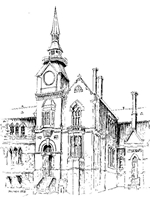 Self-evaluation Summary - 2023SSP Goals Targets and KIS Select Annual Goals and KISDefine Actions, Outcomes and ActivitiesFunding Planner Summary of Budget and Allocated FundingActivities and Milestones – Total BudgetActivities and Milestones - Equity FundingActivities and Milestones - Disability Inclusion FundingActivities and Milestones - Schools Mental Health Fund and MenuAdditional Funding Planner – Total BudgetAdditional Funding Planner – Equity FundingAdditional Funding Planner – Disability Inclusion FundingAdditional Funding Planner – Schools Mental Health Fund and MenuProfessional Learning and Development PlanFISO 2.0 DimensionsSelf-evaluation LevelTeaching and LearningDocumented teaching and learning program based on the Victorian Curriculum and senior secondary pathways, incorporating extra-curricula programsEmbeddingTeaching and LearningUse of common and subject-specific high impact teaching and learning strategies as part of a shared and responsive teaching and learning model implemented through positive and supportive student-staff relationshipsEmbeddingAssessmentSystematic use of data and evidence to drive the prioritisation, development, and implementation of actions in schools and classrooms.EmbeddingAssessmentSystematic use of assessment strategies and measurement practices to obtain and provide feedback on student learning growth, attainment and wellbeing capabilitiesEmbeddingLeadershipThe strategic direction and deployment of resources to create and reflect shared goals and values; high expectations; and a positive, safe and orderly learning environmentEmbeddingLeadershipShared development of a culture of respect and collaboration with positive and supportive relationships between students and staff at the coreEmbeddingEngagementStrong relationships and active partnerships between schools and families/carers, communities, and organisations to strengthen students’ participation and  engagement in schoolEmbeddingEngagementActivation of student voice and agency, including in leadership and learning, to strengthen students’ participation and engagement in schoolEmbeddingSupportResponsive, tiered and contextualised approaches and strong relationships to support student learning, wellbeing and inclusionEmbeddingSupportEffective use of resources and active partnerships with families/carers, specialist providers and community organisations to provide responsive support to studentsEmbeddingEnter your reflective commentsLeaders were identified & appointed to lead PLC, Wellbeing & Teaching & Learning across the whole school. An Assessment & Reporting coordinator led the reporting process. The work with the PLC link school and PLC mentoring saw the implementation of a revised meeting agenda and a stronger focus on professional learning and data analysis. A High Abilities Practice leader continued LEAP with the identified high ability students. 
Individual student data collection folios were completed for every student Foundation to Grade 6 and included Reading, Writing, Mathematics and Inquiry work samples. Each student had a termly individual goal for Reading, Writing & Mathematics and this was communicated to parents. Student self reflection demonstrated student understanding of the Inquiry process and identified the type of learner they were and gave students agency with their own learning.
Tutors have identified students who did not make the expected gains in 2022, with a focus on mathematics. Tutors have developed individual learning plans for students in the Tutor Program and individual learning plans have been shared with classroom teachers and parents. 
Staff are incorporating HIT strategies into their planning and  PLC inquiry cycles. HIT strategies are also evident in the new assessment and reporting model, with collaborative student goals identified in reading, writing, mathematics and inquiry learning. Lessons reflect the instructional model and include explicit teaching, feedback to students, collaborative learning, multiple exposures within a differentiated curriculum. 
Considerations for 2023The identification of special payment leadership positions for the leadership and coordination of PLC, Student Engagement & Wellbeing, Assessment & Reporting and Teaching & Learning. Individual teachers and teams will need to ensure planning reflects the Scope & Sequences for English & Mathematics and provides differentiation for students working above and below the expected level through the development of lesson sequences. A CHPS scope and sequence will be developed by the newly appointed Physical Education specialist. The specialist team will engage with the PLC link school in Term 1.Learning Walks and Collegiate visits to enable peer observations of identified gaps in teacher understanding/capacity will be maintained. 
This will continue to see the need for timetabling to release teachers, development of teacher expertise data base, filming of teachers to build a bank of  'expert' videos and evidence of teachers implementing new learning into classroom practice. Learning walks will require development of focus questions, release of teachers to conduct Learning Walks and collation of data to share at a whole school level. Department team meeting agendas will contain data discussion and planning to support differentiated learning. Co constructed student learning goals in Reading, Writing and Mathematics will be more closely match to individual student's point of need  Documents that support this planGoal 12023 Priorities Goal
In 2023 we will continue to focus on student learning - with an increased focus on numeracy - and student wellbeing through the 2023 Priorities Goal, a learning Key Improvement Strategy and a wellbeing Key Improvement Strategy.Target 1.1Support for the 2023 PrioritiesKey Improvement Strategy 1.aPriority 2023 Dimension Learning - Support both those who need scaffolding and those who have thrived to continue to extend their learning, especially in numeracyKey Improvement Strategy 1.bPriority 2023 Dimension Wellbeing - Effectively mobilise available resources to support students' wellbeing and mental health, especially the most vulnerableGoal 2Improve student learning outcomes in Literacy and NumeracyTarget 2.1NAPLANBy 2023, the percentage of Year 5 students achieving medium-high growth in Numeracy will increase from 66 per cent to 83 per cent By 2023, the percentage of Year 5 students achieving medium-high growth in Reading will increase from 61 per cent to 81 per cent By 2023, the percentage of Year 5 students achieving medium-high growth in Writing will increase from 53 per cent to 76 per cent. Target 2.2Staff Opinion SurveyBy 2023, the positive endorsement for Collective focus on student learning will increase from 74 per cent to 85 per cent By 2023, the positive endorsement for Teacher collaboration will increase from 65 per cent to 75 per cent By 2023, the positive endorsement for Collective responsibility will increase from 73 per cent to 85 per cent. Key Improvement Strategy 2.aEvidence-based high-impact teaching strategies Embed the agreed Reading, Writing and Mathematics instructional models across the schoolKey Improvement Strategy 2.bEvaluating impact on learning Build teacher capability to utilise data and a range of assessment strategies to teach to students’ point of needKey Improvement Strategy 2.cEvidence-based high-impact teaching strategies Build teacher knowledge of effective evidenced-based teaching practices through professional learning and feedback to ensure consistent implementation. Key Improvement Strategy 2.dEvaluating impact on learning Action Plan to accelerate improvementGoal 3To improve engagement in learning for all studentsTarget 3.1Attitude to School SurveyBy 2023, the positive endorsement for Sense of Confidence will increase from 77 per cent to 85 per cent By 2023, the positive endorsement for Sense of Connectedness will increase from 78 per cent to 85 per cent By 2023, the positive endorsement for Teacher Concern will increase from 78 per cent to 85 per cent. Target 3.2Staff opinion SurveyBy 2023, the positive endorsement for Guaranteed and Viable Curriculum will increase from 58 per cent to 75 per cent By 2023, the positive endorsement for School Climate will increase from 73 per cent to 80 per cent. Key Improvement Strategy 3.aCurriculum planning and assessment Develop whole school scope and sequence documents that reflect the Victorian Curriculum and promote high quality teaching and learningKey Improvement Strategy 3.bCurriculum planning and assessment Implement consistent and aligned whole school planning documents with agreed non-negotiable elementsKey Improvement Strategy 3.cIntellectual engagement and self-awareness Build teacher capacity to develop rigorous learning tasks that allow for authentic differentiation and student engagementGoal 4To empower students to be active participants in their learningTarget 4.1Attitude to School SurveyBy 2023, the positive endorsement for Student Voice and Agency will increase from 75 per cent to 85 per cent  By 2023, the positive endorsement for Effort will increase from 79 per cent to 85 per cent.  Target 4.2Staff Opinion SurveyBy 2023, the positive endorsement for Collective focus on student learning will increase from 74 per cent to 85 per cent. Key Improvement Strategy 4.aEmpowering students and building school pride Build teacher capacity to develop authentic opportunities for voice and agency  Key Improvement Strategy 4.bEvidence-based high-impact teaching strategies Develop whole school processes and protocols for the giving and receiving of feedback for both students and teachers.Four Year Strategic GoalsIs this selected for focus this year?Four Year Strategic Targets12 month targetThe 12 month target is an incremental step towards meeting the 4-year target, using the same data set.2023 Priorities Goal
In 2023 we will continue to focus on student learning - with an increased focus on numeracy - and student wellbeing through the 2023 Priorities Goal, a learning Key Improvement Strategy and a wellbeing Key Improvement Strategy.YesSupport for the 2023 PrioritiesLEARNINGBy the end of semester 1 2023 the percentage of year 5 students achieving medium to high growth in 2022 will be maintained at or above 79% in mathematics according to teacher judgement.By the end of semester 1 2023 the percentage of year 5 students achieving medium to high growth in 2022 will increase from 61% to 75% in reading according to teacher judgement.By the end of semester 1 2023 the percentage of year 6 students achieving medium to high growth in writing will increase from 75% to 78% in reading according to teacher judgement.WELLBEINGBy 2023, increase the percentage of students in Years 4-6 with normal to high resilience from 66% to 82%. By 2023, increase the percentage of students with normal to high resilience from 71% (2022 Year 5 boys) to 73% for Year 6 boys.By 2023, increase the proportion of students assessed as working above the expected level in the Personal and Social capability from 2% to 25% according to teacher judgementBy 2023, decrease the number of students with 20+ days absent from 35% (2022) to 15%.Improve student learning outcomes in Literacy and NumeracyNoNAPLANBy 2023, the percentage of Year 5 students achieving medium-high growth in Numeracy will increase from 66 per cent to 83 per cent By 2023, the percentage of Year 5 students achieving medium-high growth in Reading will increase from 61 per cent to 81 per cent By 2023, the percentage of Year 5 students achieving medium-high growth in Writing will increase from 53 per cent to 76 per cent. Improve student learning outcomes in Literacy and NumeracyNoStaff Opinion SurveyBy 2023, the positive endorsement for Collective focus on student learning will increase from 74 per cent to 85 per cent By 2023, the positive endorsement for Teacher collaboration will increase from 65 per cent to 75 per cent By 2023, the positive endorsement for Collective responsibility will increase from 73 per cent to 85 per cent. To improve engagement in learning for all studentsNoAttitude to School SurveyBy 2023, the positive endorsement for Sense of Confidence will increase from 77 per cent to 85 per cent By 2023, the positive endorsement for Sense of Connectedness will increase from 78 per cent to 85 per cent By 2023, the positive endorsement for Teacher Concern will increase from 78 per cent to 85 per cent. To improve engagement in learning for all studentsNoStaff opinion SurveyBy 2023, the positive endorsement for Guaranteed and Viable Curriculum will increase from 58 per cent to 75 per cent By 2023, the positive endorsement for School Climate will increase from 73 per cent to 80 per cent. To empower students to be active participants in their learningNoAttitude to School SurveyBy 2023, the positive endorsement for Student Voice and Agency will increase from 75 per cent to 85 per cent  By 2023, the positive endorsement for Effort will increase from 79 per cent to 85 per cent.  To empower students to be active participants in their learningNoStaff Opinion SurveyBy 2023, the positive endorsement for Collective focus on student learning will increase from 74 per cent to 85 per cent. Goal 12023 Priorities Goal
In 2023 we will continue to focus on student learning - with an increased focus on numeracy - and student wellbeing through the 2023 Priorities Goal, a learning Key Improvement Strategy and a wellbeing Key Improvement Strategy.2023 Priorities Goal
In 2023 we will continue to focus on student learning - with an increased focus on numeracy - and student wellbeing through the 2023 Priorities Goal, a learning Key Improvement Strategy and a wellbeing Key Improvement Strategy.12 Month Target 1.1LEARNING
By the end of semester 1 2023 the percentage of year 5 students achieving medium to high growth in 2022 will be maintained at or above 79% in mathematics according to teacher judgement.

By the end of semester 1 2023 the percentage of year 5 students achieving medium to high growth in 2022 will increase from 61% to 75% in reading according to teacher judgement.

By the end of semester 1 2023 the percentage of year 6 students achieving medium to high growth in writing will increase from 75% to 78% in reading according to teacher judgement.

WELLBEING
By 2023, increase the percentage of students in Years 4-6 with normal to high resilience from 66% to 82%.  

By 2023, increase the percentage of students with normal to high resilience from 71% (2022 Year 5 boys) to 73% for Year 6 boys.

By 2023, increase the proportion of students assessed as working above the expected level in the Personal and Social capability from 2% to 25% according to teacher judgement

By 2023, decrease the number of students with 20+ days absent from 35% (2022) to 15%.



LEARNING
By the end of semester 1 2023 the percentage of year 5 students achieving medium to high growth in 2022 will be maintained at or above 79% in mathematics according to teacher judgement.

By the end of semester 1 2023 the percentage of year 5 students achieving medium to high growth in 2022 will increase from 61% to 75% in reading according to teacher judgement.

By the end of semester 1 2023 the percentage of year 6 students achieving medium to high growth in writing will increase from 75% to 78% in reading according to teacher judgement.

WELLBEING
By 2023, increase the percentage of students in Years 4-6 with normal to high resilience from 66% to 82%.  

By 2023, increase the percentage of students with normal to high resilience from 71% (2022 Year 5 boys) to 73% for Year 6 boys.

By 2023, increase the proportion of students assessed as working above the expected level in the Personal and Social capability from 2% to 25% according to teacher judgement

By 2023, decrease the number of students with 20+ days absent from 35% (2022) to 15%.



Key Improvement StrategiesKey Improvement StrategiesIs this KIS selected for focus this year?KIS 1.aPriority 2023 DimensionLearning - Support both those who need scaffolding and those who have thrived to continue to extend their learning, especially in numeracyYesKIS 1.bPriority 2023 DimensionWellbeing - Effectively mobilise available resources to support students' wellbeing and mental health, especially the most vulnerableYesExplain why the school has selected this KIS as a focus for this year. Please make reference to the self-evaluation, relevant school data, the progress against School Strategic Plan (SSP) goals, targets, and the diagnosis of issues requiring particular attention.Please leave this field empty. Schools are not required to provide a rationale as this is in line with system priorities for 2023.Please leave this field empty. Schools are not required to provide a rationale as this is in line with system priorities for 2023.Goal 12023 Priorities Goal
In 2023 we will continue to focus on student learning - with an increased focus on numeracy - and student wellbeing through the 2023 Priorities Goal, a learning Key Improvement Strategy and a wellbeing Key Improvement Strategy.2023 Priorities Goal
In 2023 we will continue to focus on student learning - with an increased focus on numeracy - and student wellbeing through the 2023 Priorities Goal, a learning Key Improvement Strategy and a wellbeing Key Improvement Strategy.2023 Priorities Goal
In 2023 we will continue to focus on student learning - with an increased focus on numeracy - and student wellbeing through the 2023 Priorities Goal, a learning Key Improvement Strategy and a wellbeing Key Improvement Strategy.2023 Priorities Goal
In 2023 we will continue to focus on student learning - with an increased focus on numeracy - and student wellbeing through the 2023 Priorities Goal, a learning Key Improvement Strategy and a wellbeing Key Improvement Strategy.2023 Priorities Goal
In 2023 we will continue to focus on student learning - with an increased focus on numeracy - and student wellbeing through the 2023 Priorities Goal, a learning Key Improvement Strategy and a wellbeing Key Improvement Strategy.12 Month Target 1.1LEARNING
By the end of semester 1 2023 the percentage of year 5 students achieving medium to high growth in 2022 will be maintained at or above 79% in mathematics according to teacher judgement.

By the end of semester 1 2023 the percentage of year 5 students achieving medium to high growth in 2022 will increase from 61% to 75% in reading according to teacher judgement.

By the end of semester 1 2023 the percentage of year 6 students achieving medium to high growth in writing will increase from 75% to 78% in reading according to teacher judgement.

WELLBEING
By 2023, increase the percentage of students in Years 4-6 with normal to high resilience from 66% to 82%.  

By 2023, increase the percentage of students with normal to high resilience from 71% (2022 Year 5 boys) to 73% for Year 6 boys.

By 2023, increase the proportion of students assessed as working above the expected level in the Personal and Social capability from 2% to 25% according to teacher judgement

By 2023, decrease the number of students with 20+ days absent from 35% (2022) to 15%.



LEARNING
By the end of semester 1 2023 the percentage of year 5 students achieving medium to high growth in 2022 will be maintained at or above 79% in mathematics according to teacher judgement.

By the end of semester 1 2023 the percentage of year 5 students achieving medium to high growth in 2022 will increase from 61% to 75% in reading according to teacher judgement.

By the end of semester 1 2023 the percentage of year 6 students achieving medium to high growth in writing will increase from 75% to 78% in reading according to teacher judgement.

WELLBEING
By 2023, increase the percentage of students in Years 4-6 with normal to high resilience from 66% to 82%.  

By 2023, increase the percentage of students with normal to high resilience from 71% (2022 Year 5 boys) to 73% for Year 6 boys.

By 2023, increase the proportion of students assessed as working above the expected level in the Personal and Social capability from 2% to 25% according to teacher judgement

By 2023, decrease the number of students with 20+ days absent from 35% (2022) to 15%.



LEARNING
By the end of semester 1 2023 the percentage of year 5 students achieving medium to high growth in 2022 will be maintained at or above 79% in mathematics according to teacher judgement.

By the end of semester 1 2023 the percentage of year 5 students achieving medium to high growth in 2022 will increase from 61% to 75% in reading according to teacher judgement.

By the end of semester 1 2023 the percentage of year 6 students achieving medium to high growth in writing will increase from 75% to 78% in reading according to teacher judgement.

WELLBEING
By 2023, increase the percentage of students in Years 4-6 with normal to high resilience from 66% to 82%.  

By 2023, increase the percentage of students with normal to high resilience from 71% (2022 Year 5 boys) to 73% for Year 6 boys.

By 2023, increase the proportion of students assessed as working above the expected level in the Personal and Social capability from 2% to 25% according to teacher judgement

By 2023, decrease the number of students with 20+ days absent from 35% (2022) to 15%.



LEARNING
By the end of semester 1 2023 the percentage of year 5 students achieving medium to high growth in 2022 will be maintained at or above 79% in mathematics according to teacher judgement.

By the end of semester 1 2023 the percentage of year 5 students achieving medium to high growth in 2022 will increase from 61% to 75% in reading according to teacher judgement.

By the end of semester 1 2023 the percentage of year 6 students achieving medium to high growth in writing will increase from 75% to 78% in reading according to teacher judgement.

WELLBEING
By 2023, increase the percentage of students in Years 4-6 with normal to high resilience from 66% to 82%.  

By 2023, increase the percentage of students with normal to high resilience from 71% (2022 Year 5 boys) to 73% for Year 6 boys.

By 2023, increase the proportion of students assessed as working above the expected level in the Personal and Social capability from 2% to 25% according to teacher judgement

By 2023, decrease the number of students with 20+ days absent from 35% (2022) to 15%.



LEARNING
By the end of semester 1 2023 the percentage of year 5 students achieving medium to high growth in 2022 will be maintained at or above 79% in mathematics according to teacher judgement.

By the end of semester 1 2023 the percentage of year 5 students achieving medium to high growth in 2022 will increase from 61% to 75% in reading according to teacher judgement.

By the end of semester 1 2023 the percentage of year 6 students achieving medium to high growth in writing will increase from 75% to 78% in reading according to teacher judgement.

WELLBEING
By 2023, increase the percentage of students in Years 4-6 with normal to high resilience from 66% to 82%.  

By 2023, increase the percentage of students with normal to high resilience from 71% (2022 Year 5 boys) to 73% for Year 6 boys.

By 2023, increase the proportion of students assessed as working above the expected level in the Personal and Social capability from 2% to 25% according to teacher judgement

By 2023, decrease the number of students with 20+ days absent from 35% (2022) to 15%.



KIS 1.aPriority 2023 DimensionLearning - Support both those who need scaffolding and those who have thrived to continue to extend their learning, especially in numeracyLearning - Support both those who need scaffolding and those who have thrived to continue to extend their learning, especially in numeracyLearning - Support both those who need scaffolding and those who have thrived to continue to extend their learning, especially in numeracyLearning - Support both those who need scaffolding and those who have thrived to continue to extend their learning, especially in numeracyLearning - Support both those who need scaffolding and those who have thrived to continue to extend their learning, especially in numeracyActionsBuild staff capabilities in assessment and differentiation in numeracy and literacy in order to identify and meet student learning needs.
Develop data literacy to inform understanding of student needs and identify students requiring additional support through the development of Individual Learning Plans and differentiated teaching & learning plans
Maintain PLC structures to support and strengthen teaching practice Build staff capabilities in assessment and differentiation in numeracy and literacy in order to identify and meet student learning needs.
Develop data literacy to inform understanding of student needs and identify students requiring additional support through the development of Individual Learning Plans and differentiated teaching & learning plans
Maintain PLC structures to support and strengthen teaching practice Build staff capabilities in assessment and differentiation in numeracy and literacy in order to identify and meet student learning needs.
Develop data literacy to inform understanding of student needs and identify students requiring additional support through the development of Individual Learning Plans and differentiated teaching & learning plans
Maintain PLC structures to support and strengthen teaching practice Build staff capabilities in assessment and differentiation in numeracy and literacy in order to identify and meet student learning needs.
Develop data literacy to inform understanding of student needs and identify students requiring additional support through the development of Individual Learning Plans and differentiated teaching & learning plans
Maintain PLC structures to support and strengthen teaching practice Build staff capabilities in assessment and differentiation in numeracy and literacy in order to identify and meet student learning needs.
Develop data literacy to inform understanding of student needs and identify students requiring additional support through the development of Individual Learning Plans and differentiated teaching & learning plans
Maintain PLC structures to support and strengthen teaching practice OutcomesStudents in need of targeted Numeracy & Literacy academic support or intervention will be identified and supported
Students will know what the next steps are to progress their learning in Numeracy & Literacy
Students will display an increased use of Numeracy & Literacy-specific vocabulary 
Teachers will identify student learning needs in Numeracy & Literacy based on diagnostic assessment data
Teachers will plan for differentiation based on student learning Numeracy & Literacy data
Teachers will implement differentiated teaching and learning to meet individual student needs using data from pre and post unit assessments 
Teachers will provide targeted academic support to students through Numeracy & Literacy goals in IEPs 
Leaders will support teaching staff to build assessment and differentiation practices through clear processes and professional learning
Leaders will support teaching staff to revise current scope & sequences in reading, writing and numeracy

Students in need of targeted Numeracy & Literacy academic support or intervention will be identified and supported
Students will know what the next steps are to progress their learning in Numeracy & Literacy
Students will display an increased use of Numeracy & Literacy-specific vocabulary 
Teachers will identify student learning needs in Numeracy & Literacy based on diagnostic assessment data
Teachers will plan for differentiation based on student learning Numeracy & Literacy data
Teachers will implement differentiated teaching and learning to meet individual student needs using data from pre and post unit assessments 
Teachers will provide targeted academic support to students through Numeracy & Literacy goals in IEPs 
Leaders will support teaching staff to build assessment and differentiation practices through clear processes and professional learning
Leaders will support teaching staff to revise current scope & sequences in reading, writing and numeracy

Students in need of targeted Numeracy & Literacy academic support or intervention will be identified and supported
Students will know what the next steps are to progress their learning in Numeracy & Literacy
Students will display an increased use of Numeracy & Literacy-specific vocabulary 
Teachers will identify student learning needs in Numeracy & Literacy based on diagnostic assessment data
Teachers will plan for differentiation based on student learning Numeracy & Literacy data
Teachers will implement differentiated teaching and learning to meet individual student needs using data from pre and post unit assessments 
Teachers will provide targeted academic support to students through Numeracy & Literacy goals in IEPs 
Leaders will support teaching staff to build assessment and differentiation practices through clear processes and professional learning
Leaders will support teaching staff to revise current scope & sequences in reading, writing and numeracy

Students in need of targeted Numeracy & Literacy academic support or intervention will be identified and supported
Students will know what the next steps are to progress their learning in Numeracy & Literacy
Students will display an increased use of Numeracy & Literacy-specific vocabulary 
Teachers will identify student learning needs in Numeracy & Literacy based on diagnostic assessment data
Teachers will plan for differentiation based on student learning Numeracy & Literacy data
Teachers will implement differentiated teaching and learning to meet individual student needs using data from pre and post unit assessments 
Teachers will provide targeted academic support to students through Numeracy & Literacy goals in IEPs 
Leaders will support teaching staff to build assessment and differentiation practices through clear processes and professional learning
Leaders will support teaching staff to revise current scope & sequences in reading, writing and numeracy

Students in need of targeted Numeracy & Literacy academic support or intervention will be identified and supported
Students will know what the next steps are to progress their learning in Numeracy & Literacy
Students will display an increased use of Numeracy & Literacy-specific vocabulary 
Teachers will identify student learning needs in Numeracy & Literacy based on diagnostic assessment data
Teachers will plan for differentiation based on student learning Numeracy & Literacy data
Teachers will implement differentiated teaching and learning to meet individual student needs using data from pre and post unit assessments 
Teachers will provide targeted academic support to students through Numeracy & Literacy goals in IEPs 
Leaders will support teaching staff to build assessment and differentiation practices through clear processes and professional learning
Leaders will support teaching staff to revise current scope & sequences in reading, writing and numeracy

Success IndicatorsEarly indicators: 
Curriculum documentation will show plans for differentiation in Numeracy & Literacy 
Formative and summative Numeracy & Literacy assessment rubrics will show student learning growth 
Pre unit and post unit assessment results will be documented and regularly analysed to inform future planning 
Student IEP’s will describe adjustments to meet their needs, and implementation, monitoring and evaluation will be observed. 
Late indicators: 
Victorian Curriculum teacher judgements will show increased learning growth in Number and Algebra, Reading and Writing
The percentage of students in the top two NAPLAN bands for Numeracy will increase 
SSS factors: instructional leadership, collective efficacy
AtoSS factors: stimulated learning, advocate at school


Early indicators: 
Curriculum documentation will show plans for differentiation in Numeracy & Literacy 
Formative and summative Numeracy & Literacy assessment rubrics will show student learning growth 
Pre unit and post unit assessment results will be documented and regularly analysed to inform future planning 
Student IEP’s will describe adjustments to meet their needs, and implementation, monitoring and evaluation will be observed. 
Late indicators: 
Victorian Curriculum teacher judgements will show increased learning growth in Number and Algebra, Reading and Writing
The percentage of students in the top two NAPLAN bands for Numeracy will increase 
SSS factors: instructional leadership, collective efficacy
AtoSS factors: stimulated learning, advocate at school


Early indicators: 
Curriculum documentation will show plans for differentiation in Numeracy & Literacy 
Formative and summative Numeracy & Literacy assessment rubrics will show student learning growth 
Pre unit and post unit assessment results will be documented and regularly analysed to inform future planning 
Student IEP’s will describe adjustments to meet their needs, and implementation, monitoring and evaluation will be observed. 
Late indicators: 
Victorian Curriculum teacher judgements will show increased learning growth in Number and Algebra, Reading and Writing
The percentage of students in the top two NAPLAN bands for Numeracy will increase 
SSS factors: instructional leadership, collective efficacy
AtoSS factors: stimulated learning, advocate at school


Early indicators: 
Curriculum documentation will show plans for differentiation in Numeracy & Literacy 
Formative and summative Numeracy & Literacy assessment rubrics will show student learning growth 
Pre unit and post unit assessment results will be documented and regularly analysed to inform future planning 
Student IEP’s will describe adjustments to meet their needs, and implementation, monitoring and evaluation will be observed. 
Late indicators: 
Victorian Curriculum teacher judgements will show increased learning growth in Number and Algebra, Reading and Writing
The percentage of students in the top two NAPLAN bands for Numeracy will increase 
SSS factors: instructional leadership, collective efficacy
AtoSS factors: stimulated learning, advocate at school


Early indicators: 
Curriculum documentation will show plans for differentiation in Numeracy & Literacy 
Formative and summative Numeracy & Literacy assessment rubrics will show student learning growth 
Pre unit and post unit assessment results will be documented and regularly analysed to inform future planning 
Student IEP’s will describe adjustments to meet their needs, and implementation, monitoring and evaluation will be observed. 
Late indicators: 
Victorian Curriculum teacher judgements will show increased learning growth in Number and Algebra, Reading and Writing
The percentage of students in the top two NAPLAN bands for Numeracy will increase 
SSS factors: instructional leadership, collective efficacy
AtoSS factors: stimulated learning, advocate at school


Activities and MilestonesActivities and MilestonesPeople ResponsibleIs this a PL PriorityWhenFunding StreamsReview the assessment schedule and embed time for the moderation of numeracy and literacy assessment in the professional learning calendar.Review the assessment schedule and embed time for the moderation of numeracy and literacy assessment in the professional learning calendar. School Improvement Team PLP Priorityfrom:
Term 1to:
Term 4$0.00 Equity funding will be used Disability Inclusion Tier 2 Funding will be used Schools Mental Health Menu items will be used which may include DET funded or free itemsReview and up-date IEPs to include numeracy and literacy goals for selected students working below in number and algebra, reading and writing.Review and up-date IEPs to include numeracy and literacy goals for selected students working below in number and algebra, reading and writing. School Improvement Team PLP Priorityfrom:
Term 1to:
Term 4$0.00 Equity funding will be used Disability Inclusion Tier 2 Funding will be used Schools Mental Health Menu items will be used which may include DET funded or free itemsEmbed the PLC model across the school including the triangulation of data sets and meeting agenda/minutes.                               Embed the PLC model across the school including the triangulation of data sets and meeting agenda/minutes.                                School Improvement Team PLP Priorityfrom:
Term 1to:
Term 4$0.00 Equity funding will be used Disability Inclusion Tier 2 Funding will be used Schools Mental Health Menu items will be used which may include DET funded or free itemsRefresh peer observations with a focus on differentiation in numeracy and literacy.Refresh peer observations with a focus on differentiation in numeracy and literacy. School Improvement Team PLP Priorityfrom:
Term 1to:
Term 4$0.00 Equity funding will be used Disability Inclusion Tier 2 Funding will be used Schools Mental Health Menu items will be used which may include DET funded or free itemsOrganize learning walks to observe staff practice and collect data on student experiences of numeracy and literacy assessment and differentiation.Organize learning walks to observe staff practice and collect data on student experiences of numeracy and literacy assessment and differentiation. School Improvement Team PLP Priorityfrom:
Term 1to:
Term 4$0.00 Equity funding will be used Disability Inclusion Tier 2 Funding will be used Schools Mental Health Menu items will be used which may include DET funded or free itemsCommit additional funding to resource the Tutoring Program.Commit additional funding to resource the Tutoring Program. Administration Team PLP Priorityfrom:
Term 1to:
Term 4$49,504.20 Equity funding will be used Disability Inclusion Tier 2 Funding will be used Schools Mental Health Menu items will be used which may include DET funded or free itemsEngage middle leaders in Network professional learning in Numeracy.Engage middle leaders in Network professional learning in Numeracy. Administration Team PLP Priorityfrom:
Term 1to:
Term 4$0.00 Equity funding will be used Disability Inclusion Tier 2 Funding will be used Schools Mental Health Menu items will be used which may include DET funded or free itemsDevelop an induction process for new staff which enables continuity of teaching practice, assessment and teaching across the school.Develop an induction process for new staff which enables continuity of teaching practice, assessment and teaching across the school. Administration Team PLP Priorityfrom:
Term 1to:
Term 1$0.00 Equity funding will be used Disability Inclusion Tier 2 Funding will be used Schools Mental Health Menu items will be used which may include DET funded or free itemsEngage the regional literacy coach to identify school wide data trends to identify cohorts of students requiring additional support.Engage the regional literacy coach to identify school wide data trends to identify cohorts of students requiring additional support. Data Leader PLP Priorityfrom:
Term 2to:
Term 2$0.00 Equity funding will be used Disability Inclusion Tier 2 Funding will be used Schools Mental Health Menu items will be used which may include DET funded or free itemsProvide timetabled nonface to face teaching time for teams to meet and identify data sets based on Essential Assessments, F&P, student feedback and classroom observation, to guide planning and differentiation for students who may need additional support.Provide timetabled nonface to face teaching time for teams to meet and identify data sets based on Essential Assessments, F&P, student feedback and classroom observation, to guide planning and differentiation for students who may need additional support. All Staff Timetable Coordinator PLP Priorityfrom:
Term 1to:
Term 1$0.00 Equity funding will be used Disability Inclusion Tier 2 Funding will be used Schools Mental Health Menu items will be used which may include DET funded or free itemsTutors to develop IEPs in consultation with classroom teachers for students who are in need of additional support.Tutors to develop IEPs in consultation with classroom teachers for students who are in need of additional support. All Staff Literacy Support PLP Priorityfrom:
Term 1to:
Term 4$0.00 Equity funding will be used Disability Inclusion Tier 2 Funding will be used Schools Mental Health Menu items will be used which may include DET funded or free itemsTutors to identify strategies employed and data gathered to classroom teachers in regards to student outcomes in the Tutor Program.Tutors to identify strategies employed and data gathered to classroom teachers in regards to student outcomes in the Tutor Program. Literacy Support PLP Priorityfrom:
Term 1to:
Term 1$0.00 Equity funding will be used Disability Inclusion Tier 2 Funding will be used Schools Mental Health Menu items will be used which may include DET funded or free itemsEngage with Mel Hunter and PLC Link school to provide professional learning in regards to PLC with a focus on specialist teachers and the Foundation Department teachers.Engage with Mel Hunter and PLC Link school to provide professional learning in regards to PLC with a focus on specialist teachers and the Foundation Department teachers. Teacher(s) PLP Priorityfrom:
Term 1to:
Term 2$0.00 Equity funding will be used Disability Inclusion Tier 2 Funding will be used Schools Mental Health Menu items will be used which may include DET funded or free itemsThe school to identify a PLC leader to oversee the implementation of PLC across the school.The school to identify a PLC leader to oversee the implementation of PLC across the school. Principal PLP Priorityfrom:
Term 1to:
Term 4$0.00 Equity funding will be used Disability Inclusion Tier 2 Funding will be used Schools Mental Health Menu items will be used which may include DET funded or free itemsPLC leader to visit Link School Lockington Consolidated, to observe the implementation of PLC processes at the school.PLC leader to visit Link School Lockington Consolidated, to observe the implementation of PLC processes at the school. PLC Leaders PLP Priorityfrom:
Term 1to:
Term 2$0.00 Equity funding will be used Disability Inclusion Tier 2 Funding will be used Schools Mental Health Menu items will be used which may include DET funded or free itemsSpecialist staff to visit PLC Link School to meet with Gisborne and Kyneton Primary School specialist staff to discuss the implementation of PLC in the specialist program.Specialist staff to visit PLC Link School to meet with Gisborne and Kyneton Primary School specialist staff to discuss the implementation of PLC in the specialist program. Teacher(s) PLP Priorityfrom:
Term 1to:
Term 2$0.00 Equity funding will be used Disability Inclusion Tier 2 Funding will be used Schools Mental Health Menu items will be used which may include DET funded or free itemsMeeting schedule to reflect identified PLC meeting time each term, with a designated staff share of PLC outcomes once per term.Meeting schedule to reflect identified PLC meeting time each term, with a designated staff share of PLC outcomes once per term. Timetable Coordinator PLP Priorityfrom:
Term 1to:
Term 4$0.00 Equity funding will be used Disability Inclusion Tier 2 Funding will be used Schools Mental Health Menu items will be used which may include DET funded or free itemsKIS 1.bPriority 2023 DimensionWellbeing - Effectively mobilise available resources to support students' wellbeing and mental health, especially the most vulnerableWellbeing - Effectively mobilise available resources to support students' wellbeing and mental health, especially the most vulnerableWellbeing - Effectively mobilise available resources to support students' wellbeing and mental health, especially the most vulnerableWellbeing - Effectively mobilise available resources to support students' wellbeing and mental health, especially the most vulnerableWellbeing - Effectively mobilise available resources to support students' wellbeing and mental health, especially the most vulnerableActionsStrengthen the whole school approach to physical, social, emotional, cultural and civic wellbeing 
Embed the Resilience, Rights and Respectful Relationships curriculum and school values program across the school
Establish student focus groups to promote student voice and seek feedback on the promotion of wellbeing and positive mental health 



Strengthen the whole school approach to physical, social, emotional, cultural and civic wellbeing 
Embed the Resilience, Rights and Respectful Relationships curriculum and school values program across the school
Establish student focus groups to promote student voice and seek feedback on the promotion of wellbeing and positive mental health 



Strengthen the whole school approach to physical, social, emotional, cultural and civic wellbeing 
Embed the Resilience, Rights and Respectful Relationships curriculum and school values program across the school
Establish student focus groups to promote student voice and seek feedback on the promotion of wellbeing and positive mental health 



Strengthen the whole school approach to physical, social, emotional, cultural and civic wellbeing 
Embed the Resilience, Rights and Respectful Relationships curriculum and school values program across the school
Establish student focus groups to promote student voice and seek feedback on the promotion of wellbeing and positive mental health 



Strengthen the whole school approach to physical, social, emotional, cultural and civic wellbeing 
Embed the Resilience, Rights and Respectful Relationships curriculum and school values program across the school
Establish student focus groups to promote student voice and seek feedback on the promotion of wellbeing and positive mental health 



OutcomesStudents will feel supported, engaged and contribute to a strong classroom culture 
Students will report improved emotional awareness and resilience
Students will be able to explain what positive mental health means and where they can seek support at school 
At-risk students will be identified and receive targeted support in a timely manner
Teachers will support students with emerging or acute wellbeing needs to remain engaged in learning and connected to their peers
Teachers will plan for and implement social and emotional learning within their curriculum areas 
Teachers will incorporate trauma informed practices in classes and in planning units of work
Teachers will be able to recognise, respond to and refer students’ wellbeing and mental health needs 
Leaders will support the continuous development, documentation and revision of whole school wellbeing approaches 
Leaders will directly support teachers with students’ mental health and/or provide referrals as required

                                                                                                                                                                                 Students will feel supported, engaged and contribute to a strong classroom culture 
Students will report improved emotional awareness and resilience
Students will be able to explain what positive mental health means and where they can seek support at school 
At-risk students will be identified and receive targeted support in a timely manner
Teachers will support students with emerging or acute wellbeing needs to remain engaged in learning and connected to their peers
Teachers will plan for and implement social and emotional learning within their curriculum areas 
Teachers will incorporate trauma informed practices in classes and in planning units of work
Teachers will be able to recognise, respond to and refer students’ wellbeing and mental health needs 
Leaders will support the continuous development, documentation and revision of whole school wellbeing approaches 
Leaders will directly support teachers with students’ mental health and/or provide referrals as required

                                                                                                                                                                                 Students will feel supported, engaged and contribute to a strong classroom culture 
Students will report improved emotional awareness and resilience
Students will be able to explain what positive mental health means and where they can seek support at school 
At-risk students will be identified and receive targeted support in a timely manner
Teachers will support students with emerging or acute wellbeing needs to remain engaged in learning and connected to their peers
Teachers will plan for and implement social and emotional learning within their curriculum areas 
Teachers will incorporate trauma informed practices in classes and in planning units of work
Teachers will be able to recognise, respond to and refer students’ wellbeing and mental health needs 
Leaders will support the continuous development, documentation and revision of whole school wellbeing approaches 
Leaders will directly support teachers with students’ mental health and/or provide referrals as required

                                                                                                                                                                                 Students will feel supported, engaged and contribute to a strong classroom culture 
Students will report improved emotional awareness and resilience
Students will be able to explain what positive mental health means and where they can seek support at school 
At-risk students will be identified and receive targeted support in a timely manner
Teachers will support students with emerging or acute wellbeing needs to remain engaged in learning and connected to their peers
Teachers will plan for and implement social and emotional learning within their curriculum areas 
Teachers will incorporate trauma informed practices in classes and in planning units of work
Teachers will be able to recognise, respond to and refer students’ wellbeing and mental health needs 
Leaders will support the continuous development, documentation and revision of whole school wellbeing approaches 
Leaders will directly support teachers with students’ mental health and/or provide referrals as required

                                                                                                                                                                                 Students will feel supported, engaged and contribute to a strong classroom culture 
Students will report improved emotional awareness and resilience
Students will be able to explain what positive mental health means and where they can seek support at school 
At-risk students will be identified and receive targeted support in a timely manner
Teachers will support students with emerging or acute wellbeing needs to remain engaged in learning and connected to their peers
Teachers will plan for and implement social and emotional learning within their curriculum areas 
Teachers will incorporate trauma informed practices in classes and in planning units of work
Teachers will be able to recognise, respond to and refer students’ wellbeing and mental health needs 
Leaders will support the continuous development, documentation and revision of whole school wellbeing approaches 
Leaders will directly support teachers with students’ mental health and/or provide referrals as required

                                                                                                                                                                                 Success IndicatorsEarly indicators: 
Progress against Individual Education Plans
Curriculum documentation will show plans for social and emotional learning 
Notes from learning walks and peer observation will show how staff are embedding social and emotional learning 
Student support resources displayed around the school will show how students can seek support 
Students engagement in wellbeing programs
Teacher reports of student wellbeing concerns
Documentation of resources for wellbeing programs
Documentation of referrals and communication processes regarding monitoring and escalating wellbeing concerns

Late indicators: 
Semester 2 teacher  judgements against the Personal & Social Capabilities 
AtoSS factors: sense of connectedness, emotional awareness and regulation, psychological distress, resilience
Attendance data


Early indicators: 
Progress against Individual Education Plans
Curriculum documentation will show plans for social and emotional learning 
Notes from learning walks and peer observation will show how staff are embedding social and emotional learning 
Student support resources displayed around the school will show how students can seek support 
Students engagement in wellbeing programs
Teacher reports of student wellbeing concerns
Documentation of resources for wellbeing programs
Documentation of referrals and communication processes regarding monitoring and escalating wellbeing concerns

Late indicators: 
Semester 2 teacher  judgements against the Personal & Social Capabilities 
AtoSS factors: sense of connectedness, emotional awareness and regulation, psychological distress, resilience
Attendance data


Early indicators: 
Progress against Individual Education Plans
Curriculum documentation will show plans for social and emotional learning 
Notes from learning walks and peer observation will show how staff are embedding social and emotional learning 
Student support resources displayed around the school will show how students can seek support 
Students engagement in wellbeing programs
Teacher reports of student wellbeing concerns
Documentation of resources for wellbeing programs
Documentation of referrals and communication processes regarding monitoring and escalating wellbeing concerns

Late indicators: 
Semester 2 teacher  judgements against the Personal & Social Capabilities 
AtoSS factors: sense of connectedness, emotional awareness and regulation, psychological distress, resilience
Attendance data


Early indicators: 
Progress against Individual Education Plans
Curriculum documentation will show plans for social and emotional learning 
Notes from learning walks and peer observation will show how staff are embedding social and emotional learning 
Student support resources displayed around the school will show how students can seek support 
Students engagement in wellbeing programs
Teacher reports of student wellbeing concerns
Documentation of resources for wellbeing programs
Documentation of referrals and communication processes regarding monitoring and escalating wellbeing concerns

Late indicators: 
Semester 2 teacher  judgements against the Personal & Social Capabilities 
AtoSS factors: sense of connectedness, emotional awareness and regulation, psychological distress, resilience
Attendance data


Early indicators: 
Progress against Individual Education Plans
Curriculum documentation will show plans for social and emotional learning 
Notes from learning walks and peer observation will show how staff are embedding social and emotional learning 
Student support resources displayed around the school will show how students can seek support 
Students engagement in wellbeing programs
Teacher reports of student wellbeing concerns
Documentation of resources for wellbeing programs
Documentation of referrals and communication processes regarding monitoring and escalating wellbeing concerns

Late indicators: 
Semester 2 teacher  judgements against the Personal & Social Capabilities 
AtoSS factors: sense of connectedness, emotional awareness and regulation, psychological distress, resilience
Attendance data


Activities and MilestonesActivities and MilestonesPeople ResponsibleIs this a PL PriorityWhenFunding StreamsReview current practices using the Schools Mental Health Fund Menu and Planning tool to explore current understandings of social emotional learning and student mental health 
Review current practices using the Schools Mental Health Fund Menu and Planning tool to explore current understandings of social emotional learning and student mental health 
 Disability Inclusion Coordinator Principal Respectful Relationships Implementation Team School Improvement Team PLP Priorityfrom:
Term 1to:
Term 2$0.00 Equity funding will be used Disability Inclusion Tier 2 Funding will be used Schools Mental Health Menu items will be used which may include DET funded or free itemsAudit current curriculum documents to identify gaps and overlaps in the teaching of the Personal and Social General Capability 
Audit current curriculum documents to identify gaps and overlaps in the teaching of the Personal and Social General Capability 
 All Staff Respectful Relationships Implementation Team PLP Priorityfrom:
Term 1to:
Term 2$0.00 Equity funding will be used Disability Inclusion Tier 2 Funding will be used Schools Mental Health Menu items will be used which may include DET funded or free itemsDevelop and document a scope and sequence for the teaching of the Personal and Social General Capabilities 
Develop and document a scope and sequence for the teaching of the Personal and Social General Capabilities 
 All Staff Respectful Relationships Implementation Team PLP Priorityfrom:
Term 1to:
Term 3$0.00 Equity funding will be used Disability Inclusion Tier 2 Funding will be used Schools Mental Health Menu items will be used which may include DET funded or free itemsSchedule regular learning walks and peer observation that focus on the social emotional elements of the Personal and Social General CapabilitiesSchedule regular learning walks and peer observation that focus on the social emotional elements of the Personal and Social General Capabilities School Improvement Team PLP Priorityfrom:
Term 1to:
Term 4$0.00 Equity funding will be used Disability Inclusion Tier 2 Funding will be used Schools Mental Health Menu items will be used which may include DET funded or free itemsSupport student leaders to run student focus groups to seek feedback on the schools’ approach to supporting student mental health. 

Support student leaders to run student focus groups to seek feedback on the schools’ approach to supporting student mental health. 

 Disability Inclusion Coordinator PLP Priorityfrom:
Term 1to:
Term 4$0.00 Equity funding will be used Disability Inclusion Tier 2 Funding will be used Schools Mental Health Menu items will be used which may include DET funded or free itemsAppoint a Disability Inclusion Co-ordinator to oversee the implementation of classroom based inclusion strategies and to up-skill staff in the preparation of the Disability Inclusion Profile to support the most at risk students in the school.Appoint a Disability Inclusion Co-ordinator to oversee the implementation of classroom based inclusion strategies and to up-skill staff in the preparation of the Disability Inclusion Profile to support the most at risk students in the school. Administration Team PLP Priorityfrom:
Term 1to:
Term 4$12,362.58 Equity funding will be used Disability Inclusion Tier 2 Funding will be used Schools Mental Health Menu items will be used which may include DET funded or free itemsStaff to undertake Berry Street training to gain knowledge and skills to engage students with complex needs.Staff to undertake Berry Street training to gain knowledge and skills to engage students with complex needs. Administration Team All Staff PLP Priorityfrom:
Term 2to:
Term 2$0.00 Equity funding will be used Disability Inclusion Tier 2 Funding will be used Schools Mental Health Menu items will be used which may include DET funded or free itemsDevelop an induction process for new staff which enables continuity of teaching practice especially in relation to resilience, wellbeing and student mental health.Develop an induction process for new staff which enables continuity of teaching practice especially in relation to resilience, wellbeing and student mental health. Administration Team PLP Priorityfrom:
Term 1to:
Term 1$0.00 Equity funding will be used Disability Inclusion Tier 2 Funding will be used Schools Mental Health Menu items will be used which may include DET funded or free itemsAppoint a health and physical education specialist teacher to provide a physical activity based program to support student health and wellbeingAppoint a health and physical education specialist teacher to provide a physical activity based program to support student health and wellbeing Administration Team PLP Priorityfrom:
Term 1to:
Term 4$0.00 Equity funding will be used Disability Inclusion Tier 2 Funding will be used Schools Mental Health Menu items will be used which may include DET funded or free itemsDevelop a professional learning plan to increase staff capacity in explicitly teaching social emotional skills from the Personal and Social Capability (may include Foundation resources from the Schools Mental Health Menu) 
Develop a professional learning plan to increase staff capacity in explicitly teaching social emotional skills from the Personal and Social Capability (may include Foundation resources from the Schools Mental Health Menu) 
 Disability Inclusion Coordinator Leadership Team Respectful Relationships Implementation Team Student Wellbeing Co-ordinator PLP Priorityfrom:
Term 1to:
Term 4$0.00 Equity funding will be used Disability Inclusion Tier 2 Funding will be used Schools Mental Health Menu items will be used which may include DET funded or free itemsAudit and update current scope & sequence planning for RRRR to ensure Term overviews and Topics 1-8 curriculum are delivered consistently across the school Foundation to Grade 6Audit and update current scope & sequence planning for RRRR to ensure Term overviews and Topics 1-8 curriculum are delivered consistently across the school Foundation to Grade 6 Disability Inclusion Coordinator Leadership Team Respectful Relationships Implementation Team Student Wellbeing Co-ordinator PLP Priorityfrom:
Term 1to:
Term 4$0.00 Equity funding will be used Disability Inclusion Tier 2 Funding will be used Schools Mental Health Menu items will be used which may include DET funded or free itemsReview current school values GROW program to determine how the GROW and RRRR programs will be integrated and scheduled to ensure consistent delivery across the schoolReview current school values GROW program to determine how the GROW and RRRR programs will be integrated and scheduled to ensure consistent delivery across the school Disability Inclusion Coordinator Leadership Team Respectful Relationships Implementation Team Student Wellbeing Co-ordinator PLP Priorityfrom:
Term 1to:
Term 4$0.00 Equity funding will be used Disability Inclusion Tier 2 Funding will be used Schools Mental Health Menu items will be used which may include DET funded or free itemsDevelop a professional learning plan that includes peer observations, learning walks and co-teaching to increase staff capacity and confidence to deliver the RRRR program (particularly Topics 7 & 8)Develop a professional learning plan that includes peer observations, learning walks and co-teaching to increase staff capacity and confidence to deliver the RRRR program (particularly Topics 7 & 8) Disability Inclusion Coordinator Leadership Team Respectful Relationships Implementation Team Student Wellbeing Co-ordinator PLP Priorityfrom:
Term 1to:
Term 4$0.00 Equity funding will be used Disability Inclusion Tier 2 Funding will be used Schools Mental Health Menu items will be used which may include DET funded or free itemsSummary of BudgetSchool’s total funding ($)Funding Allocated in activities ($)Still available/shortfallEquity Funding$49,504.20$49,504.20$0.00Disability Inclusion Tier 2 Funding$137,932.32$137,932.32$0.00Schools Mental Health Fund and Menu$40,346.66$40,346.66$0.00Total$227,783.18$227,783.18$0.00Activities and MilestonesBudgetCommit additional funding to resource the Tutoring Program.$49,504.20Appoint a Disability Inclusion Co-ordinator to oversee the implementation of classroom based inclusion strategies and to up-skill staff in the preparation of the Disability Inclusion Profile to support the most at risk students in the school.$12,362.58Develop a professional learning plan to increase staff capacity in explicitly teaching social emotional skills from the Personal and Social Capability (may include Foundation resources from the Schools Mental Health Menu) 
$0.00Totals$61,866.78Activities and MilestonesWhenFunding allocated ($)CategoryCommit additional funding to resource the Tutoring Program.from:
Term 1to:
Term 4$49,504.20 School-based staffingTotals$49,504.20Activities and MilestonesWhenFunding allocated ($)CategoryAppoint a Disability Inclusion Co-ordinator to oversee the implementation of classroom based inclusion strategies and to up-skill staff in the preparation of the Disability Inclusion Profile to support the most at risk students in the school.from:
Term 1to:
Term 4$137,932.32 Education workforces and/or assigning existing school staff to inclusive education duties
Totals$137,932.32Activities and MilestonesWhenFunding allocated ($)CategoryDevelop a professional learning plan to increase staff capacity in explicitly teaching social emotional skills from the Personal and Social Capability (may include Foundation resources from the Schools Mental Health Menu) 
from:
Term 1to:
Term 4Totals$0.00Activities and MilestonesBudgetAppoint a Student Wellbeing Co-Ordinator to support the social and emotional needs of students and families
$40,346.66Totals$40,346.66Activities and MilestonesWhenFunding allocated ($)CategoryAppoint a Student Wellbeing Co-Ordinator to support the social and emotional needs of students and families
from:
Term 1to:
Term 4Totals$0.00Activities and MilestonesWhenFunding allocated ($)CategoryAppoint a Student Wellbeing Co-Ordinator to support the social and emotional needs of students and families
from:
Term 1to:
Term 4Totals$0.00Activities and MilestonesWhenFunding allocated ($)CategoryAppoint a Student Wellbeing Co-Ordinator to support the social and emotional needs of students and families
from:
Term 1to:
Term 4$40,346.66 Employ staff to support Tier 1 activities
	This activity will use Mental Health Menu staffingAssign existing staff member to initiative (eduPay)Totals$40,346.66Professional Learning PriorityWhoWhenKey Professional Learning StrategiesOrganisational StructureExpertise AccessedWhereReview the assessment schedule and embed time for the moderation of numeracy and literacy assessment in the professional learning calendar. School Improvement Teamfrom:
Term 1to:
Term 4 Planning Moderated assessment of student learning Formalised PLC/PLTs Formal School Meeting / Internal Professional Learning Sessions PLC/PLT Meeting Teaching partners Internal staff High Impact Teaching Strategies (HITS) On-siteEmbed the PLC model across the school including the triangulation of data sets and meeting agenda/minutes.                                School Improvement Teamfrom:
Term 1to:
Term 4 Design of formative assessments Moderated assessment of student learning Formalised PLC/PLTs Formal School Meeting / Internal Professional Learning Sessions PLC/PLT Meeting School improvement partnerships On-siteRefresh peer observations with a focus on differentiation in numeracy and literacy. School Improvement Teamfrom:
Term 1to:
Term 4 Collaborative Inquiry/Action Research team Peer observation including feedback and reflection Demonstration lessons Formal School Meeting / Internal Professional Learning Sessions PLC/PLT Meeting PLC Initiative Teaching partners Leadership partners School improvement partnerships Internal staff Pedagogical Model High Impact Teaching Strategies (HITS) On-siteOrganize learning walks to observe staff practice and collect data on student experiences of numeracy and literacy assessment and differentiation. School Improvement Teamfrom:
Term 1to:
Term 4 Peer observation including feedback and reflection Communities of Practice Teaching partners Leadership partners Internal staff High Impact Teaching Strategies (HITS) On-siteEngage middle leaders in Network professional learning in Numeracy. Administration Teamfrom:
Term 1to:
Term 4 Collaborative Inquiry/Action Research team Curriculum development Demonstration lessons Network Professional Learning Numeracy leader Off-siteRegional Network identified location (Regional Office)Develop an induction process for new staff which enables continuity of teaching practice, assessment and teaching across the school. Administration Teamfrom:
Term 1to:
Term 1 Preparation Formal School Meeting / Internal Professional Learning Sessions Internal staff On-siteEngage the regional literacy coach to identify school wide data trends to identify cohorts of students requiring additional support. Data Leaderfrom:
Term 2to:
Term 2 Planning Preparation Formal School Meeting / Internal Professional Learning Sessions Departmental resourcesRegional data coach On-siteProvide timetabled nonface to face teaching time for teams to meet and identify data sets based on Essential Assessments, F&P, student feedback and classroom observation, to guide planning and differentiation for students who may need additional support. All Staff Timetable Coordinatorfrom:
Term 1to:
Term 1 Planning Communities of Practice Internal staff On-siteEngage with Mel Hunter and PLC Link school to provide professional learning in regards to PLC with a focus on specialist teachers and the Foundation Department teachers. Teacher(s)from:
Term 1to:
Term 2 Formalised PLC/PLTs PLC/PLT Meeting PLC Initiative On-sitePLC leader to visit Link School Lockington Consolidated, to observe the implementation of PLC processes at the school. PLC Leadersfrom:
Term 1to:
Term 2 Formalised PLC/PLTs PLC/PLT Meeting PLC Initiative Off-siteLockington Consolidated SchoolSpecialist staff to visit PLC Link School to meet with Gisborne and Kyneton Primary School specialist staff to discuss the implementation of PLC in the specialist program. Teacher(s)from:
Term 1to:
Term 2 Formalised PLC/PLTs PLC/PLT Meeting PLC Initiative Off-siteGisborne Primary SchoolReview current practices using the Schools Mental Health Fund Menu and Planning tool to explore current understandings of social emotional learning and student mental health 
 Disability Inclusion Coordinator Principal Respectful Relationships Implementation Team School Improvement Teamfrom:
Term 1to:
Term 2 Planning Individualised Reflection Whole School Pupil Free Day Formal School Meeting / Internal Professional Learning Sessions Departmental resourcesDET Mental Health Fund Planning Tool On-siteAudit current curriculum documents to identify gaps and overlaps in the teaching of the Personal and Social General Capability 
 All Staff Respectful Relationships Implementation Teamfrom:
Term 1to:
Term 2 Planning Preparation Curriculum development Whole School Pupil Free Day Formal School Meeting / Internal Professional Learning Sessions VCAA Curriculum Specialist On-siteStaff to undertake Berry Street training to gain knowledge and skills to engage students with complex needs. Administration Team All Stafffrom:
Term 2to:
Term 2 Planning Preparation Formalised PLC/PLTs Whole School Pupil Free Day External consultantsBerry Street consultants On-siteDevelop an induction process for new staff which enables continuity of teaching practice especially in relation to resilience, wellbeing and student mental health. Administration Teamfrom:
Term 1to:
Term 1 Planning Preparation Formal School Meeting / Internal Professional Learning Sessions Internal staff On-siteDevelop a professional learning plan to increase staff capacity in explicitly teaching social emotional skills from the Personal and Social Capability (may include Foundation resources from the Schools Mental Health Menu) 
 Disability Inclusion Coordinator Leadership Team Respectful Relationships Implementation Team Student Wellbeing Co-ordinatorfrom:
Term 1to:
Term 4 Preparation Formal School Meeting / Internal Professional Learning Sessions Internal staff On-site